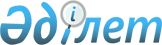 О корректировании цен, представляемых органами статистики для исчисления дохода от личного подсобного хозяйства, при назначении ежемесячного государственного пособия на детей до 18 лет
					
			Утративший силу
			
			
		
					Постановление акимата Карабалыкского района Костанайской области от 6 июня 2008 года № 156. Зарегистрировано Управлением юстиции Карабалыкского района Костанайской области 8 июля 2008 года № 9-12-80. Утратило силу - Постановлением акимата Карабалыкского района Костанайской области от 15 января 2009 года № 9

      Сноска. Утратило силу - Постановлением акимата Карабалыкского района Костанайской области от 15.01.2009 № 9.      В соответствии со статьей 31 Закона Республики Казахстан от 23 января 2001 года № 148-II "О местном государственном управлении в Республике Казахстан" и пунктом 30 Правил исчисления совокупного дохода семьи, претендующей на получение пособия на детей, утвержденных постановлением Правительства Республики Казахстан от 2 ноября 20058 года № 1092 "О некоторых мерах по реализации Закона Республики Казахстан "О государственных пособиях семьям, имеющим детей" акимат Карабалыкского района ПОСТАНОВЛЯЕТ:

      1. Установить корректирование цен на 2008 год, представленных органами статистики для исчисления доходов от личного подсобного хозяйства при назначении ежемесячного государственного пособия на детей до 18 лет путем уменьшения на восемьдесят процентов.

      2. Рекомендовать государственному учреждению "Отдел занятости и социальных программ Карабалыкского района" (по согласованию) при исчислении доходов от личного подсобного хозяйства заявителей, претендующих на назначение ежемесячного государственного пособия на детей до 18 лет, руководствоваться настоящим постановлением.

      3. Контроль за исполнением настоящего постановления возложить на заместителя акима района Исенбаева М. А.

      4. Данное постановление вводится в действие по истечении десяти календарных дней после дня его первого официального опубликования.      Аким района                                Ф. Филиппов
					© 2012. РГП на ПХВ «Институт законодательства и правовой информации Республики Казахстан» Министерства юстиции Республики Казахстан
				